АДМИНИСТРАЦИЯ СУСУМАНСКОГО МУНИЦИПАЛЬНОГО ОКРУГАМАГАДАНСКОЙ ОБЛАСТИПОСТАНОВЛЕНИЕОт  29.02.2024 года		                          № 84г. СусуманВ соответствии со статьей 179 Бюджетного кодекса Российской Федерации, руководствуясь Уставом муниципального образования «Сусуманский муниципальный округ Магаданской области», постановлением Администрации Сусуманского городского округа от 25.10.2018 года № 543 «Об утверждении Порядка формирования и реализации муниципальных программ Сусуманского городского округа», Администрация Сусуманского муниципального округа Магаданской области.ПОСТАНОВЛЯЕТ:1. Внести в постановление Администрации Сусуманского муниципального округа от 19.06.2023 г. № 289 Об утверждении муниципальной программы «Формирование современной городской среды в Сусуманском районе» следующие изменения:1.1. Приложение изложить в новой редакции: «ПриложениеПАСПОРТ муниципальной программы «Формирование современной городской среды в Сусуманском районе»I. Характеристика и анализ текущего состояния сферы социально-экономического развития Сусуманского муниципального округаДворовые территории являются важнейшей составной частью транспортной системы. От уровня транспортно-эксплуатационного состояния дворовых территорий многоквартирных домов и проездов к дворовым территориям во многом зависит качество жизни населения. Текущее состояние большинства дворовых территорий не соответствует современным требованиям к местам проживания граждан, обусловленным нормами Градостроительного и Жилищного кодексов Российской Федерации, а именно: значительная часть бетонного покрытия внутриквартальных проездов имеет высокую степень износа либо отсутствует вовсе, так как срок службы дорожных покрытий с момента застройки многоквартирными домами истек, практически не производятся работы по озеленению дворовых территорий, малое количество парковок для временного хранения автомобилей, недостаточно оборудованных детских и спортивных площадок.Существующее положение обусловлено рядом факторов: введение новых современных требований к благоустройству и содержанию территорий, недостаточное финансирование программных мероприятий в предыдущие годы, отсутствие комплексного подхода к решению проблемы формирования и обеспечения среды, комфортной и благоприятной для проживания населения. До настоящего времени благоустройство дворовых территорий осуществлялось по отдельным видам работ, без взаимной увязки элементов благоустройства. Некоторые виды работ по благоустройству практически не производились: работы по содержанию зеленых зон дворовых территорий, организации новых дворовых площадок для отдыха детей разных возрастных групп, устройство парковок для временного хранения автомобилей.Кроме дворовых территорий в муниципальном образовании отсутствуют достаточное количество благоустроенных общественных территорий и площадок, специально оборудованных для отдыха, общения и досуга разных групп населения.Общественная территория - территория муниципального образования, которая постоянно доступна для общего пользования, в том числе площадь, набережная, пешеходная зона, парковка, сквер, парк и иная территория муниципального образования, используемая населением муниципального образования бесплатно в различных целях (для общения, отдыха, занятия спортом и т.п.).На территории Магаданской области муниципальными образованиями, имеющими статус города, являются город Магадан и город Сусуман, но парк, который имеет соответствующие документы, в регионе один и он находится в городе Магадане.Под парком понимается озелененная территория многофункционального или специализированного направления рекреационной деятельности, предназначенная для периодического массового отдыха населения, расположенная в городах с численностью населения до 250 тысяч человек.Парковые зоны играют значительную роль в жизни небольших провинциальных городов.В настоящее время многие общественные территории в Сусуманском муниципальном округе (парки, скверы, пешеходные зоны, площадки и другие места массового посещения) характеризуются большой степенью износа, отсутствием инженерных коммуникаций, недостаточным освещением, слабо развитой инфраструктурой для обеспечения комфортного отдыха жителей (отсутствуют прогулочные дорожки, трассы для велосипедов, роликов и т.д.).Следовательно, к благоустройству дворовых и общественных территорий необходим комплексный и последовательный подход, рассчитанный на долгосрочный период, который предполагает использование программно-целевых методов, обеспечивающих синхронизацию мероприятий по повышению уровня комфорта городской среды на территории Сусуманского муниципального округа. Благоустройство дворовых территорий и муниципальных территорий общего пользования невозможно осуществлять без комплексного подхода. При выполнении работ по благоустройству необходимо учитывать мнение жителей и сложившуюся инфраструктуру территорий дворов для определения функциональных зон, и выполнения других мероприятий. Комплексный подход позволяет наиболее полно и в то же время детально охватить весь объем проблем, решение которых может обеспечить комфортные условия проживания всего населения. К этим условиям относятся чистые улицы, благоустроенные микрорайоны, дворы и дома, зеленые насаждения, необходимый уровень освещенности дворов в темное время суток. Важнейшей задачей органов местного самоуправления является формирование и обеспечение среды, комфортной и благоприятной для проживания населения, в том числе благоустройство и надлежащее содержание дворовых территорий и общественных территорий, выполнение требований Градостроительного кодекса Российской Федерации по устойчивому развитию городских территорий, обеспечивающих при осуществлении градостроительной деятельности безопасные и благоприятные условия жизнедеятельности человека. Для поддержания дворовых территорий и муниципальных территорий общего пользования в технически исправном состоянии и приведения их в соответствие с современными требованиями комфортности разработана муниципальная программа «Формирование современной городской среды в Сусуманском районе» (далее – Программа), которой предусматривается целенаправленная работа по следующим направлениям:ремонт бетонного покрытия дворовых территорий, в том числе места стоянки автотранспортных средств, тротуаров и автоподьездов, образующих проезды к территориям, прилегающим к многоквартирным домам;максимальное сохранение существующих малых архитектурных форм, размещение игровых комплексов для детей и подростков разных возрастных групп, площадок для отдыха взрослых; ремонт конструктивных элементов, расположенных в дворовых территориях жилых домов; озеленение дворовых территорий; ремонт и восстановление дворового освещения. Необходимым условием реализации Программы является проведение мероприятий по благоустройству дворовых территорий и территорий общего пользования с учетом необходимости обеспечения физической, пространственной и информационной доступности зданий, сооружений и общественных территорий для инвалидов и других маломобильных групп населения.Благоустройство дворовых территории, предусматривает:Минимальный перечень работ по благоустройству дворовых территорий:- ремонт дворовых проездов;- обеспечение освещения дворовых территорий;- установку скамеек;- установку урн для мусора.При этом указанный перечень является исчерпывающим и не может быть расширен.В рамках минимального перечня работ по благоустройству дворовых территорий не требуется финансовое и трудовое участие собственников помещений в многоквартирных домах, собственников иных зданий и сооружений, расположенных в границах дворовой территории, подлежащей благоустройству (далее – заинтересованные лица).Нормативная стоимость (единичные расценки) работ по благоустройству, входящих в состав минимального перечня работДополнительный перечень работ по благоустройству дворовых территорий:- оборудование детских и (или) спортивных площадок;- оборудование автомобильных парковок;- озеленение дворовых территорий;- установка малых архитектурных форм;- иные виды работ.При выполнении дополнительного перечня работ по благоустройству дворовых территорий обязательным условием является трудовое участие заинтересованных лиц.Дополнительный перечень работ по благоустройству дворовых территорий многоквартирных домов реализуется только при условии реализации работ, предусмотренных минимальным перечнем по благоустройству дворовых территорий.Форма финансового участия и доля участия заинтересованных лиц в выполнении дополнительного перечня работ по благоустройству дворовой территории определяется решением общего собрания собственников в многоквартирном доме.Ориентировочная стоимость работ по благоустройству, входящих в состав дополнительного перечня работВключение предложений заинтересованных лиц о включении территории общего пользования и дворовой территории многоквартирного дома в Программу осуществляется путем реализации следующих этапов:- проведения общественного обсуждения в соответствии с Порядком проведения общественного обсуждения проекта Программы, Порядка включения наиболее посещаемой муниципальной территории общего пользования в Программу;- рассмотрения и оценки предложений заинтересованных лиц на включение в адресный перечень дворовых и общественных территорий населенных пунктов Сусуманского муниципального округа, на которых планируется благоустройство в текущем году в соответствии с порядком включения дворовых территорий в Программу.Включение дворовой территории в Программу без решения заинтересованных лиц не допускается.Разработка, обсуждение и согласование заинтересованными лицами дизайн-проекта благоустройства дворовой территории многоквартирного дома, а также дизайн-проекта благоустройства территории общего пользования осуществляется в соответствии с Порядком разработки, обсуждения с заинтересованными лицами и утверждения дизайн-проекта благоустройства дворовой территории, утвержденным постановлением администрации Сусуманского городского округа от 19.04.2021 г. № 135.Адресный перечень территорий общего пользования Сусуманского муниципального округа, подлежащих благоустройству. Визуализированный примерный перечень образцов элементов благоустройства, предлагаемых к размещению на дворовой территории многоквартирного домаII. Цели, задачи и целевые показатели реализации муниципальной программы «Формирование современной городской среды в Сусуманском районе»Основной целью муниципальной программы является повышение качества и комфорта городской среды на территории Сусуманского муниципального округа и повышение уровня благоустроенности территорий муниципального образования.Цель: Поддержка государственных программ субъектов Российской Федерации и муниципальных программ формирования современной городской среды.Задачи:- повышение уровня благоустройства дворовых территорий многоквартирных домов;- повышение уровня благоустройства муниципальных территорий общего пользования;- обеспечение пространственной доступности зданий, дворовых и общественных территорий для инвалидов и других маломобильных групп населения;- повышение уровня вовлеченности заинтересованных граждан, организаций в реализацию мероприятий по благоустройству территории Сусуманского муниципального округа;- обустройство мест массового отдыха населения (городских парков).Достижение указанных целей предусматривается в рамках реализации задач: - увеличение количества дворовых территорий многоквартирных домов, где выполнены работы по благоустройству;-  увеличение количества общественных территорий, где выполнены работы по благоустройству;- обеспечения пространственной доступности зданий, дворовых и общественных территорий для инвалидов и других маломобильных групп населения; обеспечения пространственной доступности зданий, дворовых и общественных территорий для инвалидов и других маломобильных групп населения;-  среднее значение индекса качества городской среды для г. Сусуман;- увеличение количества мест массового отдыха (городских парков), приведенных в соответствие с современными требованиями к уровню благоустройства;- доли трудового участия в выполнении дополнительного перечня работ по благоустройству дворовых и общественных территорий;- доли граждан, принявших участие в решении вопросов о формировании современной городской среды, от общего количества граждан в возрасте от 14 лет, проживающих в муниципальном образовании, на территории которого реализуются проекты по созданию комфортной городской среды;- количество цифровизированных территорий городского хозяйства.Показатели, указанные в п. 9 - 11, подлежат оценке начиная с 2019 года;<*> - индекс качества городской среды будет рассчитываться Минстроем России, исходя из базового значения индекса 2018 года в соответствии с утвержденной методикой.Планируемые индикаторы оценки и ожидаемый результат реализации муниципальной программыМероприятия по благоустройству запланированы в соответствии с Правилами благоустройства, которые разработаны на основании Методических рекомендаций Минстроя России и утверждены решением Собрания представителей Сусуманского городского округа 26.04.2017 г. № 187 «Об утверждении Правил благоустройства и содержания территории Сусуманского городского округа».Реализация запланированных мероприятий в 2022-2026 годах позволит удовлетворить большую часть обращений граждан о неудовлетворительном техническом состоянии дворовых и общественных территорий населенных пунктов Сусуманского муниципального округа.III. План мероприятий по выполнению муниципальной программы «Формирование современной городской среды в Сусуманском районе»Основное мероприятие муниципальной программы является «Формирование современной городской среды при реализации проектов благоустройства территорий муниципальных образований» с учетом необходимости обеспечения пространственной доступности зданий, дворовых и общественных территорий для инвалидов и других маломобильных групп населения.Комплексное благоустройство дворовых территорий и территорий общего пользования населения позволит поддерживать их в удовлетворительном состоянии, повысить уровень благоустройства, выполнить архитектурно-планировочную организацию территории, обеспечить здоровые условия отдыха и жизни жителей. Одним из приоритетов реализации программы является обеспечение надлежащего технического и санитарно-гигиенического состояния дворовых территорий многоквартирных домов и территорий общего пользования, создание комфортной среды для жизнедеятельности населения.Предусматривается «Отдельное мероприятие в рамках федерального проекта «Формирование современной городской среды», обеспечение создания условий для привлечения добровольцев (волонтеров) к участию в реализации мероприятий, предусмотренных программой.А также предусматривается новое мероприятие «Создание комфортной городской среды в малых городах и исторических поселениях - победителях Всероссийского конкурса лучших проектов создания комфортной городской среды» (Городской парк г. Сусуман Магаданской области).                                                                                                                                                                                    ».2. Комитету по финансам Администрации Сусуманского муниципального округа Магаданской области внести изменения в бюджет муниципального образования «Сусуманский муниципальный округ Магаданской области» на 2023 год и плановый период 2024-2026 годы.3. Настоящее постановление подлежит официальному опубликованию и размещению на официальном сайте Администрации Сусуманского муниципального округа Магаданской области.4. Контроль за исполнением настоящего постановления возложить на управление городского хозяйства и жизнеобеспечения территории Сусуманского муниципального округа Магаданской области.Глава Сусуманского муниципального округа                                                     И.Н. ПряниковМагаданской области                                                                                                        О внесении изменений в постановление Администрации Сусуманского муниципального округа Магаданской области от 19.06.2023 г. № 289 «Об утверждении муниципальной программы «Формирование современной городской среды в Сусуманском районе» Утвержденопостановлением Администрации Сусуманского муниципального округа                                                                  от 19.06.2023 г.  № 289                      «Об утверждении муниципальной программы «Формирование современной городской среды в Сусуманском районе»Ответственный исполнитель муниципальной программыУправление городского хозяйства и жизнеобеспечения территории Сусуманского муниципального округа (далее – УГХ и ЖТ)Сроки реализации муниципальной программы 2022-2026 годыЦели и задачи муниципальной программы Цель 1. Поддержка государственных программ субъектов Российской Федерации и муниципальных программ формирования современной городской средыЦели и задачи муниципальной программы Цели и задачи муниципальной программы Задача 1. Повышение уровня благоустройства дворовых территорий многоквартирных домовЦели и задачи муниципальной программы Задача 2. Повышение уровня благоустройства муниципальных территорий общего пользованияЦели и задачи муниципальной программы Задача 3. Обеспечение пространственной доступности зданий, дворовых и общественных территорий для инвалидов и других маломобильных групп населенияЦели и задачи муниципальной программы Задача 4. Обустройство мест массового отдыха населения (городских парков) Цели и задачи муниципальной программы Задача 5. Повышение уровня вовлеченности заинтересованных граждан, организаций в реализацию мероприятий по благоустройству территории Сусуманского муниципального округаПеречень основных целевых показателей муниципальной программы- увеличение количества дворовых территорий многоквартирных домов, где выполнены работы по благоустройству;Перечень основных целевых показателей муниципальной программы- увеличение доли населения, проживающего в жилом фонде с благоустроенными дворовыми территориями;Перечень основных целевых показателей муниципальной программы- увеличение количества муниципальных территорий общего пользования, приведенных в соответствие с современными требованиями к уровню благоустройства;Перечень основных целевых показателей муниципальной программы-  среднее значение индекса качества городской среды для г. Сусуман;Перечень основных целевых показателей муниципальной программы- увеличение количества мест массового отдыха (городских парков), приведенных в соответствие с современными требованиями к уровню благоустройства;Перечень основных целевых показателей муниципальной программы- доля трудового участия в выполнении дополнительного перечня работ по благоустройству дворовых и общественных территорий заинтересованных лиц;Перечень основных целевых показателей муниципальной программы- доля граждан, принявших участие в решении вопросов о формировании современной городской среды, от общего количества граждан в возрасте от 14 лет, проживающих в муниципальном образовании, на территории которого реализуются проекты по созданию комфортной городской среды;Перечень основных целевых показателей муниципальной программы- количество цифровизированных территорий городского хозяйстваОбъемы финансирования муниципальной программы по годам реализации, тыс. рублейВСЕГО: 214 784,8 тыс. рублейОбъемы финансирования муниципальной программы по годам реализации, тыс. рублейв том числе: Объемы финансирования муниципальной программы по годам реализации, тыс. рублей2022 год – 100 754,8 тыс. рублейОбъемы финансирования муниципальной программы по годам реализации, тыс. рублей2023 год – 100 065,0 тыс. рублейОбъемы финансирования муниципальной программы по годам реализации, тыс. рублей2024 год – 4 555,0тыс. рублей Объемы финансирования муниципальной программы по годам реализации, тыс. рублей2025 год –  4 555,0 тыс. рублейОбъемы финансирования муниципальной программы по годам реализации, тыс. рублей2026 год –  4 855,0 тыс. рублейОбъемы финансирования муниципальной программы по годам реализации, тыс. рублейиз них:Объемы финансирования муниципальной программы по годам реализации, тыс. рублейместный бюджет – 1 767,7 тыс. рублейОбъемы финансирования муниципальной программы по годам реализации, тыс. рублейв том числе:Объемы финансирования муниципальной программы по годам реализации, тыс. рублей2022 год – 752,7 тыс. рублейОбъемы финансирования муниципальной программы по годам реализации, тыс. рублей2023 год – 55,0 тыс. рублейОбъемы финансирования муниципальной программы по годам реализации, тыс. рублей2024 год – 380,0 тыс. рублейОбъемы финансирования муниципальной программы по годам реализации, тыс. рублей2025 год – 380,0 тыс. рублейОбъемы финансирования муниципальной программы по годам реализации, тыс. рублей2026 год – 200,0 тыс. рублейОбъемы финансирования муниципальной программы по годам реализации, тыс. рублейобластной бюджет – 23015,0 тыс. рублейОбъемы финансирования муниципальной программы по годам реализации, тыс. рублейв том числе:Объемы финансирования муниципальной программы по годам реализации, тыс. рублей2022 год– 10 000,0 тыс. рублейОбъемы финансирования муниципальной программы по годам реализации, тыс. рублей2023 год – 10,0 тыс. рублейОбъемы финансирования муниципальной программы по годам реализации, тыс. рублей2024 год – 4 175,0 тыс. рублейОбъемы финансирования муниципальной программы по годам реализации, тыс. рублей2025 год – 4 175,0 тыс. рублейОбъемы финансирования муниципальной программы по годам реализации, тыс. рублей2026 год – 4 655,0 тыс. рублейОбъемы финансирования муниципальной программы по годам реализации, тыс. рублейОбъемы финансирования муниципальной программы по годам реализации, тыс. рублейфедеральный бюджет – 150 550,0 тыс. рублейОбъемы финансирования муниципальной программы по годам реализации, тыс. рублейв том числе:Объемы финансирования муниципальной программы по годам реализации, тыс. рублей2022 год– 50 550,0 тыс. рублейОбъемы финансирования муниципальной программы по годам реализации, тыс. рублей2023 год – 100 000,0 тыс. рублейОбъемы финансирования муниципальной программы по годам реализации, тыс. рублей2024 год – 0,0 тыс. рублейОбъемы финансирования муниципальной программы по годам реализации, тыс. рублей2025 год – 0,0 тыс. рублейОбъемы финансирования муниципальной программы по годам реализации, тыс. рублей2026 год – 0,0 тыс. рублейОбъемы финансирования муниципальной программы по годам реализации, тыс. рублейОбъемы финансирования муниципальной программы по годам реализации, тыс. рублейвнебюджетные источники: 39 452,1 тыс. рублейОбъемы финансирования муниципальной программы по годам реализации, тыс. рублейв том числе:Объемы финансирования муниципальной программы по годам реализации, тыс. рублей2022 год – 39 452,1 тыс. рублейОбъемы финансирования муниципальной программы по годам реализации, тыс. рублей2023 год - 0,0 тыс. рублейОбъемы финансирования муниципальной программы по годам реализации, тыс. рублей2024 год – 0,0 тыс. рублейОбъемы финансирования муниципальной программы по годам реализации, тыс. рублей2025 год – 0,0 тыс. рублейОбъемы финансирования муниципальной программы по годам реализации, тыс. рублей2026 год – 0,0 тыс. рублейАдрес размещения муниципальной программы в сети Интернет www.susumanskiy-rayon.ru №Наименование норматива финансовых затрат на благоустройство, входящих в состав минимального перечня работЕдиница измеренияНормативы финансовых затрат на 1 единицу измерения, с учетом НДС (тыс. руб.)1Стоимость ремонта дворовых проездовм2.4,62Стоимость установки скамьи1 шт.16,63Стоимость установки урны1 шт.16,64Стоимость установка светильника1 шт.81,0№Наименование норматива финансовых затратЕд. измеренияСтоимость с НДС, тыс. руб.1Устройство травмобезопасного покрытия детских игровых площадок1 м21,1132Обустройство автомобильных парковок1 м22,8663Озеленение территорий (посадка кустарников-саженцев)1 куст0,9204Озеленение территорий (посадка деревьев-саженцев)1 дерево 1,6495Уборка территорий населенных пунктов Сусуманского городского округа и вывоз мусора1 т.0,9626Покраска металлических конструкций малых архитектурных форм1 м20,656№ п\пНаселенный пунктУлицаДом Площадь двора, кв.м. Год реализации№ п\пНаселенный пунктУлицаДом Площадь двора, кв.м. Год реализации1.п. МяунджаОктябрьская123 697,3120221.п. МяунджаОктябрьская12а3 697,3120222.г. СусуманГорняцкий31 835,5120223.г. СусуманБилибина217 836,620233.г. СусуманЛенина32-347 836,620234.г. Сусуманмкр. Северный16 254,8120244.г. Сусуманмкр. Северный36 254,8120245.г. Сусуманул. Ленина61 801,02024-20255.г. Сусуманул. Ленина8972,962024-20255.г. Сусуманул. Ленина10-121 011,632024-20255.г. Сусуманул. Ленина14-161 320,842024-20256.Территория общего пользования Сусуманского городского округа по адресу г. Сусуман, ул. Ленина площадь перед РЦД и НТ Территория общего пользования Сусуманского городского округа по адресу г. Сусуман, ул. Ленина площадь перед РЦД и НТ Территория общего пользования Сусуманского городского округа по адресу г. Сусуман, ул. Ленина площадь перед РЦД и НТ 3 205,020227.Городской парк г. Сусуман Магаданской области Городской парк г. Сусуман Магаданской области Городской парк г. Сусуман Магаданской области 77 462,02022-20231.Обеспечение освещения дворовых территорий1.Обеспечение освещения дворовых территорий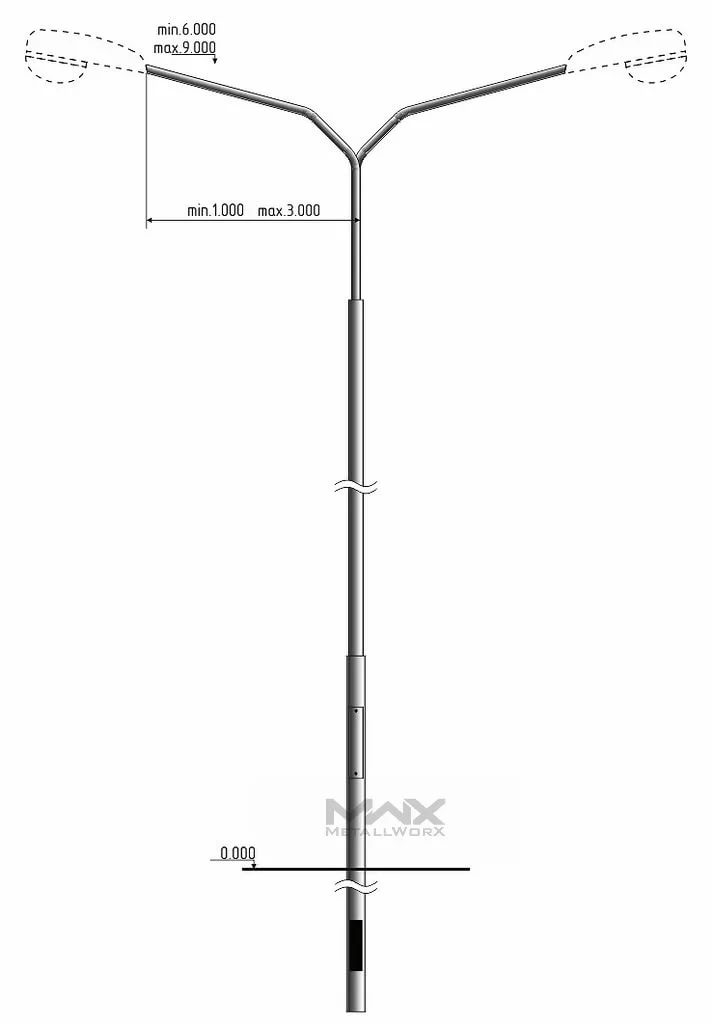 Опора уличного освещения         Характеристики:         Высота, м       -      3-7        Материал   - сталь 2.Установка скамеек2.Установка скамеек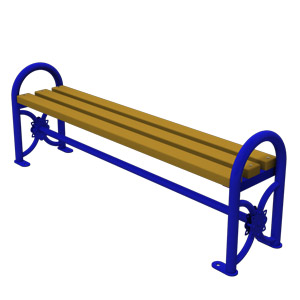 Скамья без спинки антивандальная3. Установка урн3. Установка урн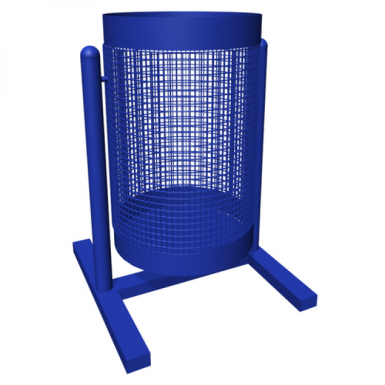 Урна для мусора№ п/пНаименование цели (целей) и задач, целевых показателейЕдиница измеренияЗначение целевого показателя реализации муниципальной программы Значение целевого показателя реализации муниципальной программы Значение целевого показателя реализации муниципальной программы Значение целевого показателя реализации муниципальной программы Значение целевого показателя реализации муниципальной программы Источник значений показателей (**)№ п/пНаименование цели (целей) и задач, целевых показателейЕдиница измерения2022 год2023 год2024 год2025 год2026 годИсточник значений показателей (**)1234567891Цель 1. Поддержка государственных программ субъектов Российской Федерации и муниципальных программ формирования современной городской средыЦель 1. Поддержка государственных программ субъектов Российской Федерации и муниципальных программ формирования современной городской средыЦель 1. Поддержка государственных программ субъектов Российской Федерации и муниципальных программ формирования современной городской средыЦель 1. Поддержка государственных программ субъектов Российской Федерации и муниципальных программ формирования современной городской средыЦель 1. Поддержка государственных программ субъектов Российской Федерации и муниципальных программ формирования современной городской средыЦель 1. Поддержка государственных программ субъектов Российской Федерации и муниципальных программ формирования современной городской средыЦель 1. Поддержка государственных программ субъектов Российской Федерации и муниципальных программ формирования современной городской средыЦель 1. Поддержка государственных программ субъектов Российской Федерации и муниципальных программ формирования современной городской среды2Задача 1.Повышение уровня благоустройства дворовых территорий многоквартирных домовЗадача 1.Повышение уровня благоустройства дворовых территорий многоквартирных домовЗадача 1.Повышение уровня благоустройства дворовых территорий многоквартирных домовЗадача 1.Повышение уровня благоустройства дворовых территорий многоквартирных домовЗадача 1.Повышение уровня благоустройства дворовых территорий многоквартирных домовЗадача 1.Повышение уровня благоустройства дворовых территорий многоквартирных домовЗадача 1.Повышение уровня благоустройства дворовых территорий многоквартирных домовЗадача 1.Повышение уровня благоустройства дворовых территорий многоквартирных домов3Увеличение количества дворовых территорий многоквартирных домов, где выполнены работы по благоустройствуед.22111Постановление Правительства Магаданской области от 30 декабря 2021 г. № 1093-пп «Об утверждении государственно й программы Магаданской области «Обеспечение доступным и комфортным жильем и коммунальными услугами жителей Магаданской области»4Увеличение доли населения, проживающего в жилом фонде благоустроенными дворовыми территориями%8090100100100Постановление Правительства Магаданской области от 30 декабря 2021 г. № 1093-пп «Об утверждении государственно й программы Магаданской области «Обеспечение доступным и комфортным жильем и коммунальными услугами жителей Магаданской области» 5Задача 3.  Повышение уровня благоустройства муниципальных территорий общего пользованияЗадача 3.  Повышение уровня благоустройства муниципальных территорий общего пользованияЗадача 3.  Повышение уровня благоустройства муниципальных территорий общего пользованияЗадача 3.  Повышение уровня благоустройства муниципальных территорий общего пользованияЗадача 3.  Повышение уровня благоустройства муниципальных территорий общего пользованияЗадача 3.  Повышение уровня благоустройства муниципальных территорий общего пользованияЗадача 3.  Повышение уровня благоустройства муниципальных территорий общего пользованияЗадача 3.  Повышение уровня благоустройства муниципальных территорий общего пользования6Увеличение количества муниципальных территорий общего пользования, приведённых в соответствие с современными требованиями к уровню благоустройстваед.11111Постановление Правительства Магаданской области от 30 декабря 2021 г. № 1093-пп «Об утверждении государственно й программы Магаданской области «Обеспечение доступным и комфортным жильем и коммунальными услугами жителей Магаданской области»7Задача 4.Обустройство мест массового отдыха населения (городских парков)Задача 4.Обустройство мест массового отдыха населения (городских парков)Задача 4.Обустройство мест массового отдыха населения (городских парков)Задача 4.Обустройство мест массового отдыха населения (городских парков)Задача 4.Обустройство мест массового отдыха населения (городских парков)Задача 4.Обустройство мест массового отдыха населения (городских парков)Задача 4.Обустройство мест массового отдыха населения (городских парков)Задача 4.Обустройство мест массового отдыха населения (городских парков)8Увеличение количества мест массового отдыха (городских парков), приведённых в соответствие с современными требованиями к уровню благоустройстваед.11101Постановление Правительства Магаданской области от 30 декабря 2021 г. № 1093-пп «Об утверждении государственной программы Магаданской области "Обеспечение доступным и комфортным жильем и коммунальным и услугами жителей Магаданской области»8Увеличение количества мест массового отдыха (городских парков), приведённых в соответствие с современными требованиями к уровню благоустройстваед.11101Постановление Правительства Магаданской области от 30 декабря 2021 г. № 1093-пп «Об утверждении государственной программы Магаданской области "Обеспечение доступным и комфортным жильем и коммунальным и услугами жителей Магаданской области»8Увеличение количества мест массового отдыха (городских парков), приведённых в соответствие с современными требованиями к уровню благоустройстваед.11101Постановление Правительства Магаданской области от 30 декабря 2021 г. № 1093-пп «Об утверждении государственной программы Магаданской области "Обеспечение доступным и комфортным жильем и коммунальным и услугами жителей Магаданской области»9Задача 5.  Повышение уровня вовлечённости заинтересованных граждан, организаций в реализацию мероприятий по благоустройству территории Сусуманского городского округаЗадача 5.  Повышение уровня вовлечённости заинтересованных граждан, организаций в реализацию мероприятий по благоустройству территории Сусуманского городского округаЗадача 5.  Повышение уровня вовлечённости заинтересованных граждан, организаций в реализацию мероприятий по благоустройству территории Сусуманского городского округаЗадача 5.  Повышение уровня вовлечённости заинтересованных граждан, организаций в реализацию мероприятий по благоустройству территории Сусуманского городского округаЗадача 5.  Повышение уровня вовлечённости заинтересованных граждан, организаций в реализацию мероприятий по благоустройству территории Сусуманского городского округаЗадача 5.  Повышение уровня вовлечённости заинтересованных граждан, организаций в реализацию мероприятий по благоустройству территории Сусуманского городского округаЗадача 5.  Повышение уровня вовлечённости заинтересованных граждан, организаций в реализацию мероприятий по благоустройству территории Сусуманского городского округаЗадача 5.  Повышение уровня вовлечённости заинтересованных граждан, организаций в реализацию мероприятий по благоустройству территории Сусуманского городского округа10Доля трудового участия в выполнении дополнительного перечня работ по благоустройству дворовых и общественных территорий заинтересованных лиц%не менее 10не менее 10не менее 10не менее 10не менее 10Постановление Правительства Магаданской области от 30 декабря 2021 г. № 1093-пп «Об утверждении государственно й программы Магаданской области «Обеспечение доступным и комфортным жильем и коммунальным и услугами жителей Магаданской области»11Среднее значение индекса качества городской среды для г. Сусуман%         N N<*>+ 15          N N<*>+ 20          N N<*>+ 30         N N<*>+ 40         N N<*>+ 50Индекс качества городской среды будет рассчитываться Минстроем России, исходя из базового значения индекса 2018 года в соответствии с утвержденной методикой.11Среднее значение индекса качества городской среды для г. Сусуман%         N N<*>+ 15          N N<*>+ 20          N N<*>+ 30         N N<*>+ 40         N N<*>+ 50Индекс качества городской среды будет рассчитываться Минстроем России, исходя из базового значения индекса 2018 года в соответствии с утвержденной методикой.11Среднее значение индекса качества городской среды для г. Сусуман%         N N<*>+ 15          N N<*>+ 20          N N<*>+ 30         N N<*>+ 40         N N<*>+ 50Индекс качества городской среды будет рассчитываться Минстроем России, исходя из базового значения индекса 2018 года в соответствии с утвержденной методикой.12Доля граждан, принявших участие в решении вопросов о формировании современной городской среды, от общего количества граждан в возрасте от 14 лет, проживающих в муниципальном образовании, на территории которого реализуются проекты по созданию комфортной городской среды%2025303540Постановление Правительства Магаданской области от 30 декабря 2021 г. № 1093-пп «Об утверждении государственно й программы Магаданской области «Обеспечение доступным и комфортным жильем и коммунальным и услугами жителей Магаданской области»13Количество цифровизированных территорий городского хозяйстваед.-----Постановление Правительства Магаданской области от 30 декабря 2021 г. № 1093-пп «Об утверждении государственно й программы Магаданской области «Обеспечение доступным и комфортным жильем и коммунальным и услугами жителей Магаданской области» 13Количество цифровизированных территорий городского хозяйстваед.-----Постановление Правительства Магаданской области от 30 декабря 2021 г. № 1093-пп «Об утверждении государственно й программы Магаданской области «Обеспечение доступным и комфортным жильем и коммунальным и услугами жителей Магаданской области» 13Количество цифровизированных территорий городского хозяйстваед.-----Постановление Правительства Магаданской области от 30 декабря 2021 г. № 1093-пп «Об утверждении государственно й программы Магаданской области «Обеспечение доступным и комфортным жильем и коммунальным и услугами жителей Магаданской области» 13Количество цифровизированных территорий городского хозяйстваед.-----Постановление Правительства Магаданской области от 30 декабря 2021 г. № 1093-пп «Об утверждении государственно й программы Магаданской области «Обеспечение доступным и комфортным жильем и коммунальным и услугами жителей Магаданской области» № п\пЦелевой показатель (наименование)Единица измеренияЗначения показателейЗначения показателейЗначения показателейЗначения показателейЗначения показателей№ п\пЦелевой показатель (наименование)Единица измерения2022 год2023 год2024 год2025 год2026 год1Количество благоустроенных дворовых территорийед. 441112Доля благоустроенных дворовых территорий от общего количества дворовых территорий%80901001001003Охват населения благоустроенными дворовыми территориями (доля населения, проживающего в жилищном фонде с благоустроенными дворовыми территориями от общей численности населения муниципального образования)%80901001001004Количество благоустроенных территорий общего пользованияед. 111115Площадь благоустроенных территорий общего пользованияГа0,243890,783660,625480,625480,625486Количество мест массового отдыха (городских парков), приведенных в соответствие с современными требованиями к уровню благоустройстваед.111006Количество мест массового отдыха (городских парков), приведенных в соответствие с современными требованиями к уровню благоустройстваед.111007Площадь благоустраиваемых мест отдыха (городских парков), приведенных в соответствие с требованиями к уровню благоустройствага7,77,77,7008Доля площади благоустроенных муниципальных территорий общего пользования%80901001001009Доля финансового участия в выполнении минимального перечня работ по благоустройству дворовых территорий заинтересованных лиц%0000010Доля трудового участия в выполнении минимального перечня работ по благоустройству дворовых территорий заинтересованных лиц%0000011Доля финансового участия в выполнении дополнительного перечня работ по благоустройству дворовых территорий заинтересованных лиц%5555512Среднее значение индекса качества городской среды для г. Сусуман%    N     N<*>+ 15    N     N<*>+ 20    N     N<*>+ 30    N     N<*>+ 40  N  N<*>+ 4013Увеличение количества цифровизированных территорий городского хозяйстваед.-----14Доля граждан, принявших участие в решении вопросов о формировании современной городской среды, от общего количества граждан в возрасте от 14 лет, проживающих в муниципальном образовании, на территории которого реализуются проекты по созданию комфортной городской среды%202530354015Доля трудового участия в выполнении дополнительного перечня работ по благоустройству дворовых территорий заинтересованных лиц (мероприятия по озеленению)%1010101010№ Наименование мероприятийИсполнители (соисполнители) мероприятий Объем расходов на выполнение мероприятий за счет всех источников ресурсного обеспечения, тыс. рублейОбъем расходов на выполнение мероприятий за счет всех источников ресурсного обеспечения, тыс. рублейОбъем расходов на выполнение мероприятий за счет всех источников ресурсного обеспечения, тыс. рублейОбъем расходов на выполнение мероприятий за счет всех источников ресурсного обеспечения, тыс. рублейОбъем расходов на выполнение мероприятий за счет всех источников ресурсного обеспечения, тыс. рублейОбъем расходов на выполнение мероприятий за счет всех источников ресурсного обеспечения, тыс. рублейНомер строки целевых показателей, на достижение которых направлены мероприятиястрокиисточники расходов на финансированиеИсполнители (соисполнители) мероприятий всего2022 год2023 год2024 год2025 год2026 годстрокиисточники расходов на финансированиеИсполнители (соисполнители) мероприятий всего2022 год2023 год2024 год2025 год2026 год1234678910111234678910111.  ВСЕГО по муниципальной программе                         УГХ и ЖТ, УМКиС214784,8100754,8100065,04555,04555,0 4855,0х1.  в том числе:УГХ и ЖТ, УМКиС214784,8100754,8100065,04555,04555,0 4855,0х2федеральный бюджет150550,050550,0100000,00,00,00,0x2федеральный бюджет150550,050550,0100000,00,00,00,0x3областной бюджет23015,010000,010,04175,04175,04655,0x3областной бюджет23015,010000,010,04175,04175,04655,0x4местный бюджет 1767,7752,755,0380,0380,0200,0x5внебюджетные источники 39452,139452,10,00,00,00,0x5внебюджетные источники 39452,139452,10,00,00,00,0x1.1Основное мероприятие «Формирование современной городской среды при реализации проектов благоустройства территорий муниципальных образований» УГХ и ЖТ, УМКиС214784,8100754,8100065,04555,04555,04855,03,4,6,8,10, 11,12,131федеральный бюджет150550,050550,0100000,00,00,00,0x2областной бюджет23015,010000,010,04175,04175,04655,0x3местный бюджет 1767,7752,755,0380,0380,0200,0x4внебюджетные источники 39452,139452,10,00,00,00,0x1.1.1Благоустройство общественной территории в г. СусуманУГХ и ЖТ420,00,055,0155,0155,055,03,4,6, 10,11,12,131федеральный бюджет0,00,00,00,00,00,0x2областной бюджет0,00,00,00,00,00,0x3местный бюджет 420,00,055,0155,0155,055,0х4внебюджетные источники 0,00,00,00,00,00,0x1.1.2Создание комфортной городской среды в малых городах и исторических поселениях – победителях Всероссийского конкурса лучших проектов создания комфортной городской среды (Городской парк г. Сусуман Магаданской области)УГХ и ЖТ50000,050000,00,00,00,00,0 6,8,10,11,12,13федеральный бюджет50000,050000,00,00,00,0 0,0xобластной бюджет0,00,00,00,00,0 0,0xместный бюджет 0,00,00,00,00,0 0,0хвнебюджетные источники 0,00,00,00,00,0 0,0x1.1.3Создание комфортной городской среды в малых городах и исторических поселениях – победителях Всероссийского конкурса лучших проектов создания комфортной городской среды за счёт средств резервного фонда Правительства Российской ФедерацииУГХ и ЖТ, УМКиС100550,0550,0100000,00,00,0 0,06,8,10,11,12,13федеральный бюджет100550,0550,0100000,00,00,0 0,0xобластной бюджет0,00,00,00,00,0 0,0xместный бюджет 0,00,00,00,00,00,0хвнебюджетные источники 0,00,00,00,00,00,0x1.1.4Благоустройство территории объекта «Городской парк г. Сусуман Магаданской области»УГХ и ЖТ10010,010000,010,00,00,0 0,06,8,10,11,12,13федеральный бюджет0,00,00,00,00,0 0,0xобластной бюджет10010,010000,010,00,00,00,0 xместный бюджет 0,00,00,00,00,0 0,0хвнебюджетные источники 0,00,00,00,00,0 0,0x1.1.5Благоустройство территории объекта «Городской парк г. Сусуман Магаданской области» за счёт средств местного бюджетаУГХ и ЖТ752,7752,70,00,00,0 0,06,8,10,11,12,13федеральный бюджет0,00,00,00,00,0 0,0xобластной бюджет0,00,00,00,00,0 0,0хместный бюджет 752,7752,70,00,00,00,0 xместный бюджет 752,7752,70,00,00,00,0 xвнебюджетные источники 0,00,00,00,00,0 0,0хвнебюджетные источники 0,00,00,00,00,0 0,0х1.1.6Благоустройство общественной территории «Площадь перед зданием РЦД и НТ по ул. Ленина, д. 30, г. Сусуман»УГХ и ЖТ39452,139452,10,00,00,0 0,06,10,11,12,13федеральный бюджет0,00,00,00,00,0 0,0xобластной бюджет0,00,00,00,00,0 0,0хместный бюджет 0,00,00,00,00,00,0 xвнебюджетные источники 39452,139452,10,00,00,0 0,0x1.1.7Компенсация затрат на содержание общественных территорий, благоустроенных в рамках Всероссийского конкурса лучших проектов создания комфортной городской средыУГХ и ЖТ13600,00,00,04400,04400,04800,06,8,10,11,12,13федеральный бюджет0,00,00,00,00,0 0,0xобластной бюджет13005,00,00,04175,04175,04655,0хместный бюджет 595,00,00,0225,0225,0145,0xвнебюджетные источники 0,00,00,00,00,0 0,0x